Nhóm 10KẾ HOẠCH BÀI DẠYBÀI 10. VÉCTƠ TRONG MẶT PHẲNG TỌA ĐỘMôn học/Hoạt động giáo dục: Toán 10Thời gian thực hiện: 2 tiếtI. Mục tiêu1. Kiến thứcNhận biết được tọa độ của véctơ đối với một hệ trục tọa độ.Tìm được tọa độ của một véctơ, độ dài của một véctơ khi biết tọa độ hai đầu mút của nó.Sử dụng được biểu thức tọa độ của các phép toán véctơ trong tính toán.Vận dụng được phương pháp tọa độ vào bài toán giải tam giác.Vận dụng được kiến thức về tọa độ của véctơ để giải một số bài toán liên quan đến thực tiễn.2. Năng lựcTư duy và lập luận toán học.Giải quyết vấn đề toán học.Sử dụng công cụ và phương tiện học toán.3. Phẩm chấtTrách nhiệmChăm chỉTrung thựcII. Thiết bị dạy học và học liệu1. Về phía giáo viên	Thước thẳng, compa, bảng phụ ghi bài tập, phiếu học tập, máy chiếu, sách giáo khoa, …2. Về phía học sinh	Dụng cụ học tập, sách giáo khoa, chuẩn bị bài trước khi đến lớp, …III. Tiến trình dạy học1. Hoạt động 1. Mở đầua. Mục tiêu: Tiếp cận định nghĩa của vectơ trong mặt phẳng tọa độ.b. Nội dung: Giáo viên hướng dẫn, tổ chức học sinh tìm tòi các kiến thức liên quan đến bài học đã biết.Đặt vấn đề: Giáo viên cho học sinh xem video clip về bản tin dự báo thời tiết một cơn bão và quan sát hình ảnhhttps://www.youtube.com/watch?v=kpnD6Hn8BhU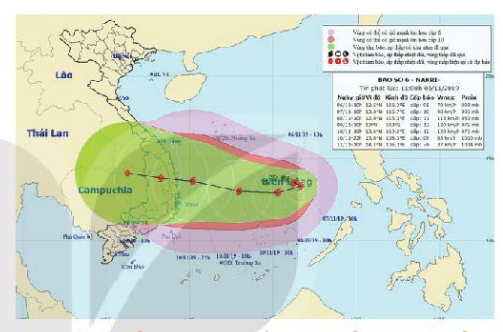 Câu hỏi: Một bản tin dự báo thời tiết thể hiện đường đi trong 12 giờ của một cơn bão trên mặt phẳng tọa độ. Trong khoảng thời gian đó tâm bão di chuyển thẳng đều từ vị trí có tọa độ ( 13,8; 108,3) đến vị trí có tọa độ (14,1; 106,3). Dựa vào thông tin trên, em có thể dự đoán được vị trí của tâm bão tại thời điểm bất kì trong khoảng thời gian 12 giờ đó hay không?c. Sản phẩm:d. Tổ chức thực hiện:2. Hoạt động 2. Hình thành kiến thức mới1. TỌA ĐỘ CỦA VÉCTƠHĐ1. Hình thành trục tọa độ  và hệ trục tọa độ . a. Mục tiêu: Học sinh hiểu được khái niệm trục tọa độ, hệ trục tọa độ.b. Nội dung:Trên trục số , gọi  là điểm biểu diễn số 1 và đặt . Gọi  là điểm biểu diễn số 4, N là điểm biểu diễn số . 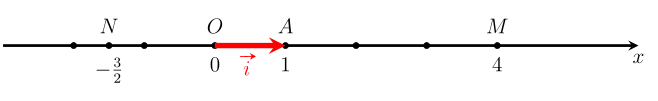 a) Hãy biểu thị mỗi véctơ ,  theo véctơ .b) Với điểm  tùy ý trên trục số, có biểu diễn được véctơ  theo véctơ  không?c. Sản phẩm:a)  . b)  Khẳng định: với điểm  tùy ý trên trục số, luôn biểu diễn được véctơ  theo véctơ .d. Tổ chức thực hiệnGV trình bày khái niệm trục tọa độ và hệ trục tọa độ.+ Trục tọa độ  (hay trục tọa độ , hay trục số )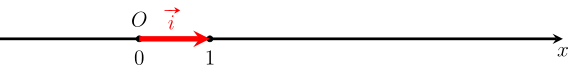 + Hệ trục tọa độ  (hay hệ trục , hay mặt phẳng )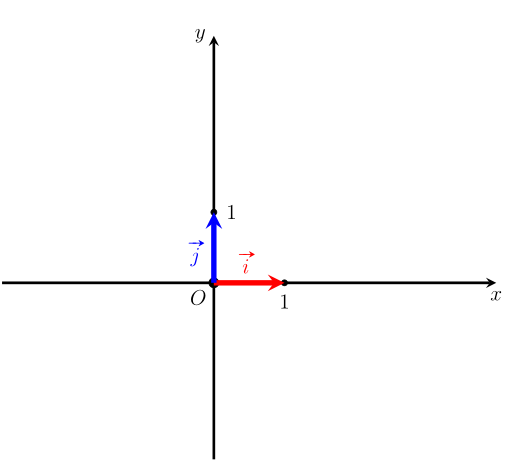 HĐ2. Biểu diễn một véctơ cho trước qua hai véctơ đơn vị  và . a. Mục tiêu: Học sinh nhận biết tọa độ của véctơ trong hệ trục .b. Nội dung: PHIẾU HỌC TẬP SỐ 1c. Sản phẩm:	Câu 1.		a)  ,	.		b)  ,	     .	Câu 2.    ,    ,      ,     .d. Tổ chức thực hiện2. BIỂU THỨC TỌA ĐỘ CỦA CÁC PHÉP TOÁN VÉCTƠHĐ3. Hình thành biểu thức tọa độ của các phép toán véctơ a. Mục tiêu: Học sinh biết tìm biểu thức tọa độ của các phép toán véctơ.b. Nội dung:	Câu 1. Trong mặt phẳng , cho ,  ,  .Hãy biểu thị mỗi véctơ , ,  theo các véctơ , .Tìm tọa độ của các véctơ ,  .Tìm mối liên hệ giữa hai véctơ  và .Câu 2. Trong mặt phẳng , cho ,  . Tìm tọa độ của các véctơ 	,  ,  .c. Sản phẩm:	Câu 1.a)  .		b)  ;   .		c)  .	Câu 2. ,  ,  .d. Tổ chức thực hiệnHĐ4. Hình thành mối quan hệ tọa độ giữa điểm  và véctơ . Công thức tính độ dài véctơ  a. Mục tiêu: Học sinh biết cách tính độ dài của một véctơ.b. Nội dung:Câu 1. Trong mặt phẳng , cho điểm . Gọi ,  tương ứng là hình chiếu vuông góc của điểm  trên trục hoành  và trục tung . 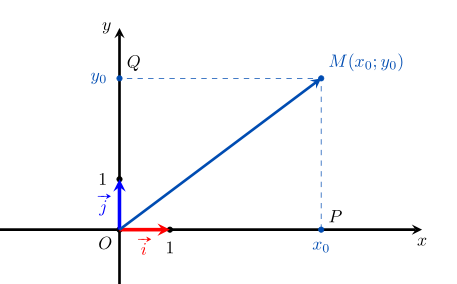 Trên trục , điểm  biểu diễn số nào? Biểu thị  theo  và tính độ dài của  theo .Trên trục , điểm  biểu diễn số nào? Biểu thị  theo  và tính độ dài của  theo .Dựa vào hình chữ nhật , tính độ dài của  theo .Biểu thị  theo các véctơ , .Câu 2. Trong mặt phẳng , cho điểm  và véctơ . Tính độ dài của các véctơ  và .c. Sản phẩm:	Câu 1.Điểm  biểu diễn số . Ta có ,  .Điểm  biểu diễn số . Ta có ,  .Áp dụng định lí Pitago trong tam giác , ta có ..Câu 2. ,  .d. Tổ chức thực hiệnHĐ5. Trong hệ trục , cho tọa độ hai điểm  và . Hình thành tọa độ véctơ  và hình thành công thức tính độ dài đoạn thẳng . a. Mục tiêu: Học sinh biết cách tìm tọa độ của véctơ  và biết cách tính độ dài đoạn thẳng  khi biết tọa độ của hai đầu mút  và .b. Nội dung:	Câu 1. Trong mặt phẳng , cho các điểm  và .Tìm tọa độ của các véctơ , .Biểu thị véctơ  theo các véctơ ,  và tìm tọa độ của véctơ .Tìm độ dài của véctơ .Câu 2. Trong mặt phẳng , cho hai điểm  và . Tìm tọa độ của véctơ  và tính độ dài đoạn .c. Sản phẩm:	Câu 1.,   ...	Câu 2. ,  .d. Tổ chức thực hiện3. Hoạt động 3. Luyện tậpa. Mục tiêu: Củng cố kiến thức về xác định tọa độ của véctơ đối với một hệ trục; tính độ dài véctơ; tính tọa độ của véctơ và độ dài của véctơ đó khi biết tọa độ của hai đầu mút; tìm tọa độ trung điểm và trọng tâm, tìm tọa độ của đỉnh thứ tư của hình bình hành; hai véctơ bằng nhau; biểu thức tọa độ các phép toán véctơ; áp dụng vào giải tam giác.b. Nội dung: Học sinh sử dụng phiếu bài tập để luyện tập kiến thức về vectơ trong mặt phẳng tọa độc. Sản phẩm:  Học sinh thể hiện trên bảng nhóm kết quả bài làm của mìnhd. Tổ chức thực hiện4. Hoạt động 4. Vận dụnga. Mục tiêu: Giải quyết một số bài toán tổng hợp trong thực tiễnb. Nội dung: Học sinh sử dụng phiếu bài tập để luyện tập kiến thức về vectơ trong mặt phẳng tọa độc. Sản phẩm: Sản phẩm trình bày của 4 nhóm học sinhd. Tổ chức thực hiệnSTTHọ và tên giáo viênNơi công tác1Phan Hữu HớnTHPT Phước Vĩnh2Nguyễn Thị Thu HằngTHPT Phước Vĩnh3Phạm Thị HiềnTHPT Phước Vĩnh4Hoàng Minh HiếuTHPT Thường Tân5Trần Bá HuyTHPT Tây Sơn6Nguyễn Văn KỷTHPT Tây Sơn7Vương Thị Vân AnhTHPT Nguyễn Đình Chiểu8Đặng Thị Lan HươngTHPT Nguyễn Đình Chiểu9Nguyễn Trần Đà LạtTHPT Nguyễn Đình Chiểu- Học sinh liên hệ kiến thức về phương, hướng của 2 vectơ.- Học sinh quan sát hình ảnh và trả lời câu hỏi của giáo viên.+ Trên mặt phẳng tọa độ Oxy, gọi điểm A(13,8; 108,3); B(14,1; 106,3), gọi M (x; y) là điểm ở vị trí tâm bão cần dự đoán.+ Tâm bão di chuyển thẳng đều tự vị trí A đến vị trí B nên có thể dự đoán trong 12 giờ tiếp theo tâm bão sẽ di chuyển đến vị trí M thỏa mãn  cùng hướng với Chuyển giao- GV chiếu video và hình ảnh cho học sinh xem- Ứng dụng công nghệ thông tin trình chiếu; giáo viên giới thiệu, tập thể học sinh quan sát.- GV nêu câu hỏi- HS: trả lờiThực hiệnHS suy nghĩ độc lập  Báo cáo thảo luận- GV gọi lần lượt 3 học sinh, trình bày câu trả lời của mình -  Các học sinh khác nhận xét, bổ sung để hoàn thiện câu trả lời.Đánh giá, nhận xét, tổng hợp- GV đánh giá thái độ làm việc, phương án trả lời của học sinh, ghi nhận và tổng hợp kết quả.- Phương pháp đánh giá: Đánh giá qua sản phẩm của học sinh- Công cụ kiểm tra đánh giá quá trình: Câu hỏi- Chốt kiến thức: Vectơ trong mặt phẳng tọa độChuyển giaoGiáo viên giao nhiệm vụ cho học sinh thực hiện theo hình thức nhóm đôi.Thực hiệnHS trao đổi theo cặp và thực hiện nhiệm vụ.Báo cáo thảo luận-  GV gọi đại diện từng nhóm học sinh lên trình bày kết quả của nhóm.- Các học sinh khác nhận xét, bổ sung để hoàn thiện câu trả lời.Đánh giá, nhận xét, tổng hợp- GV đánh giá thái độ làm việc, và kết quả trình bày theo từng nhóm của HS tghi nhận và tổng hợp kết quả.- Phương pháp đánh giá: Đánh giá qua sản phẩm của học sinh- Công cụ kiểm tra đánh giá quá trình: Câu hỏi- Chốt kiến thức: Khái niệm trục tọa độ và hệ trục tọa độ.Câu 1. Cho hình vẽ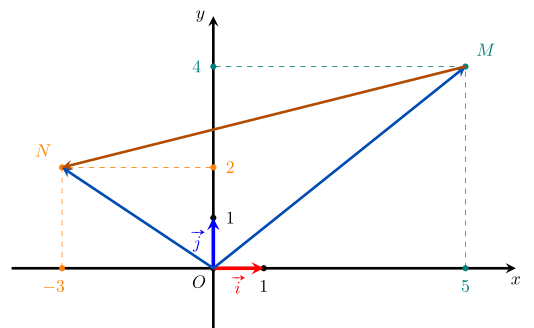 Hãy biểu thị mỗi véctơ ,  theo các véctơ  và .Hãy biểu thị véctơ  theo các véctơ , . Từ đó biểu thị véctơ  theo các véctơ  và .Câu 2. Tìm tọa độ của các véctơ , ,  và .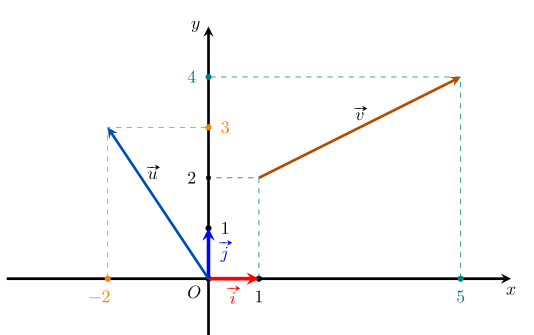 Chuyển giao- GV phát phiếu học tập số 1 cho học sinh.- GV giao nhiệm vụ cho học sinh thực hiện theo hình thức chia 4 nhóm theo tổ.- GV hướng dẫn học sinh nhớ lại quy tắc hình bình hành và quy tắc hiệu.Thực hiện- HS trao đổi và thực hiện nhiệm vụ.- GV quan sát, theo dõi các nhóm. Giải thích câu hỏi nếu các nhóm chưa hiểu nội dung các vấn đề nêu ra.Báo cáo thảo luận-  GV gọi đại diện từng nhóm học sinh lên trình bày kết quả của nhóm.- Các học sinh khác nhận xét, bổ sung để hoàn thiện câu trả lời.Đánh giá, nhận xét, tổng hợp- GV đánh giá thái độ làm việc, và kết quả trình bày theo từng nhóm của - HS ghi nhận và tổng hợp kết quả.- Phương pháp đánh giá: Đánh giá qua sản phẩm của học sinh.- Công cụ kiểm tra đánh giá quá trình: Câu hỏi, bảng kiểm.Câu hỏi: 1, 2Bảng kiểm:Chuyển giaoGiáo viên giao nhiệm vụ cho học sinh thực hiện.Giáo viên nêu các câu hỏi 1, 2Thực hiện- HS trao đổi và thực hiện nhiệm vụ.- GV quan sát, theo dõi học sinh thực hiện nhiệm vụ. Báo cáo thảo luận-  GV gọi lần lượt 4 HS trình bày lời giải của mình.- Các học sinh khác nhận xét, bổ sung để hoàn thiện câu trả lời.Đánh giá, nhận xét, tổng hợp- GV đánh giá thái độ làm việc, và kết quả trình bày của học sinh. - HS tghi nhận và tổng hợp kết quả.- Phương pháp đánh giá: Đánh giá qua sản phẩm của học sinh.- Công cụ kiểm tra đánh giá quá trình: Câu hỏi 1, 2- Giáo viên chốt kiến thức.Chuyển giaoGiáo viên giao nhiệm vụ cho học sinh thực hiện.Giáo viên nêu các câu hỏi 1, 2Thực hiện- HS trao đổi và thực hiện nhiệm vụ.- GV quan sát, theo dõi học sinh thực hiện nhiệm vụ. Báo cáo thảo luận-  GV gọi lần lượt 4 HS trình bày lời giải của mình.- Các học sinh khác nhận xét, bổ sung để hoàn thiện câu trả lời.Đánh giá, nhận xét, tổng hợp- GV đánh giá thái độ làm việc, và kết quả trình bày của học sinh. - HS tghi nhận và tổng hợp kết quả.- Phương pháp đánh giá: Đánh giá qua sản phẩm của học sinh.- Công cụ kiểm tra đánh giá quá trình: Câu hỏi 1, 2Chuyển giaoGiáo viên giao nhiệm vụ cho học sinh thực hiện.Giáo viên nêu các câu hỏi 1, 2Thực hiện- HS trao đổi và thực hiện nhiệm vụ.- GV quan sát, theo dõi học sinh thực hiện nhiệm vụ.  Giải thích câu hỏi nếu học sinh chưa hiểu rõ nội dung vấn đề đưa ra.Báo cáo thảo luận-  GV gọi lần lượt 4 HS trình bày lời giải của mình.- Các học sinh khác nhận xét, bổ sung để hoàn thiện câu trả lời.Đánh giá, nhận xét, tổng hợp- GV đánh giá thái độ làm việc, và kết quả trình bày của học sinh. - HS tghi nhận và tổng hợp kết quả.- Phương pháp đánh giá: Đánh giá qua sản phẩm của học sinh.- Công cụ kiểm tra đánh giá quá trình: Câu hỏi 1, 2PHIẾU HỌC TẬP SỐ 2Câu 1. Cho hai véctơ  và  như trong hình vẽ bên. 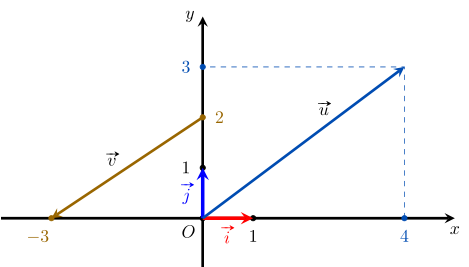 a. Tìm tọa độ của các véctơ  và .b. Biểu thị các véctơ  và  theo hai véctơ , .c. Tính độ dài của các véctơ  và .d. Tìm tọa độ của các véctơ , .Câu 2. Cho hai véctơ  và  như trong hình vẽ bên.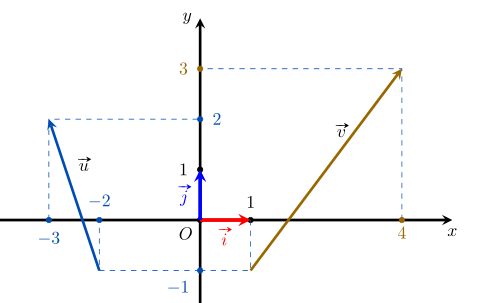 a. Tìm tọa độ của các véctơ  và .b. Tính độ dài của các véctơ  và .c. Tìm tọa độ của các véctơ ,  và tính độ dài của các véctơ đó.Câu 3. Trong mặt phẳng ,  tìm tọa độ của các véctơ , ,  ,  .Câu 4. Trong mặt phẳng , cho ba véctơ , , . Tìm tọa độ của các véctơ , .Câu 5. Trong mặt phẳng , cho hai điểm , .a. Các điểm , ,  có thẳng hàng hay không?b. Tìm tọa độ điểm  trên trục hoành sao cho  thẳng hàng.Câu 6. Trong mặt phẳng , cho hai điểm , .a. Tính tọa độ véctơ  đồng thời tính độ dài của nó.b. Tìm tọa độ trung điểm  của đoạn .c. Tìm tọa độ trọng tâm  của tam giác .Câu 7. Trong mặt phẳng , cho hai véctơ , . Tìm  để hai véctơ  và  bằng nhau.Câu 8. Trong mặt phẳng , cho ba điểm , , .a. Chứng tỏ 3 điểm , ,  không thẳng hàng.b. Tìm tọa độ đỉnh  sao cho  là hình bình hành.Chuyển giaoGV: Chia lớp thành 4 nhóm. Phát phiếu học tập 2HS: Nhận nhiệm vụ,Thực hiệnGV: điều hành, quan sát, hỗ trợ HS: 4 nhóm  tự phân công nhóm trưởng, hợp tác thảo luận thực hiện nhiệm vụ. Ghi kết quả vào bảng nhóm.Báo cáo thảo luậnĐại diện nhóm trình bày kết quả thảo luậnCác nhóm khác theo dõi, nhận xét, đưa ra ý kiến phản biện để làm rõ hơn các vấn đề.Đánh giá, nhận xét, tổng hợp- GV nhận xét thái độ làm việc, phương án trả lời của các nhóm học sinh, ghi nhận và tuyên dương nhóm học sinh có câu trả lời tốt nhất. - Phương pháp đáng giá: Đánh giá qua sản phẩm của học sinh- Công cụ kiểm tra đánh giá quá trình: Bảng kiểm, Bài tậpBài tập: Phiếu học tập 1Bảng kiểm:Hướng dẫn HS chuẩn bị cho nhiệm vụ tiếp theoPHIẾU HỌC TẬP SỐ 3Câu 1. Sự chuyển động của một tàu thủy được thể hiện trên một mặt phẳng tọa độ như sau:Tàu khởi hành từ vị trí  chuyển động thẳng đều với vận tốc (tính theo giờ) được biểu thị bởi vec tơ. Xác định vị trí của tàu ( trên mặt phẳng tọa độ ) tại thời điểm sau khi khởi hành 1,5 giờ.Câu 2. Trong Hình vẽ bên dưới, quân mã đang ở vị trí có tọa độ . Hỏi sau một nước đi, quân mã có thể đến những vị trí nào?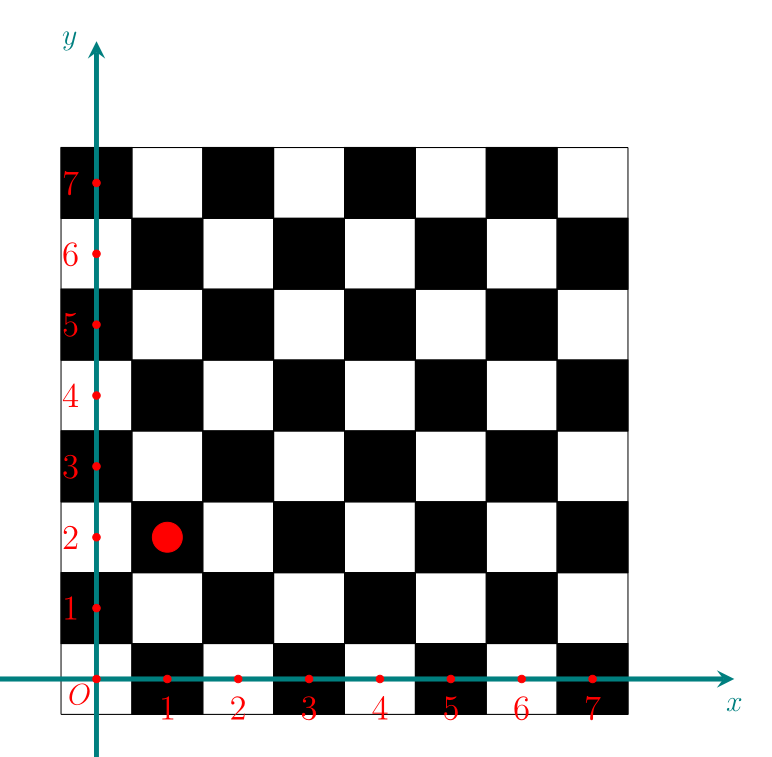 Chuyển giaoGV: Chia lớp thành 4 nhóm. Phát phiếu học tập 3 cuối tiếtHS: Nhận nhiệm vụThực hiệnCác nhóm HS thực hiện tìm tòi, nghiên cứu và làm bài ở nhà .Chú ý: Việc tìm kết quả có thể sử dụng máy tính cầm tayBáo cáo thảo luậnHS cử đại diện nhóm trình bày  sản phẩm  Các nhóm khác theo dõi, nhận xét, đưa ra ý kiến phản biện để làm rõ hơn các vấn đề.Đánh giá, nhận xét, tổng hợp- GV nhận xét thái độ làm việc, phương án trả lời của các nhóm học sinh, ghi nhận và tuyên dương nhóm học sinh có câu trả lời tốt nhất. - Phương pháp đáng giá: Đánh giá qua sản phẩm của học sinh- Công cụ kiểm tra đánh giá quá trình: Bảng kiểm, Bài tậpBài tập: Phiếu học tập 3Bảng kiểm:- Chốt kiến thức tổng thể trong bài học.